                                                         Решение               Об отмене решения Администрации сельского поселения Исанбаевский сельсовет муниципального района Илишевский район Республики Башкортостан № 29 от 05.06.2017  года «Об утверждении порядка формирования,утверждения и ведения планов-графиков закупок для обеспечения муниципальных нужд сельского поселения Исанбаевский сельсовет муниципального района Илишевский район Республики Башкортостан»                 В целях приведения нормативных правовых актов в соответствие с действующим федеральным и республиканским законодательством и  на основании экспертного заключения государственного комитета Республики Башкортостан по делам юстиции  НГР RU 03040205201700006 от 28.09.2020 года на решение Совета сельского поселения Исанбаевский сельсовет муниципального района Илишевский район Республики Башкортостан № 29 от 05.06.2017 года «Об утверждении порядка формирования,утверждения и ведения планов-графиков закупок для обеспечения муниципальных нужд сельского поселения Исанбаевский сельсовет муниципального района Илишевский район Республики Башкортостан» решил:   1. Отменить решение Администрации сельского поселения Исанбаевский сельсовет муниципального района Илишевский район Республики Башкортостан № 29 от 05.06.2017 года «Об утверждении порядка формирования,утверждения и ведения планов-графиков закупок для обеспечения муниципальных нужд сельского поселения Исанбаевский сельсовет муниципального района Илишевский район Республики Башкортостан».    2. Настоящее решение обнародовать путем размещения его текста в здании администрации сельского поселения и сельского дома культуры с.Исанбаево, а также на официальном сайте администрации сельского поселения Исанбаевский сельсовет.Председателя Совета  сельского поселения   Исанбаевский сельсовет                                                    Ф.Г.Зарипов    с. Исанбаево  07 декабря  2020 г  № 15-2Башортостан РеспубликаҺы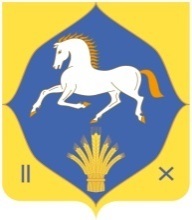 илеш районы муниципаль районынын исанбай ауыл советы ауыл билӘмӘҺе ХАКИМИЯТЕ (Башортостан РеспубликаҺыилеш районынынИсанбай ауыл БИЛӘМӘҺе ХАКИМИЯТЕ)АДМИНИСТРАЦИЯ сельского поселения  иса  Исанбаевский сельсовет муниципальногорайона илишевский районреспублики башкортостан(АДМИНИСтРАЦИЯ Исанбаевский                                                                   с              сельсовет Илишевский районреспублики Башкортостан)